The Christmas Song SongRocky and Balls 2011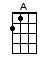 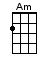 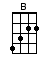 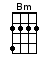 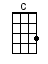 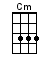 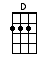 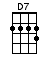 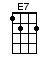 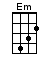 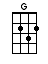 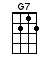 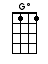 INTRO:  / 1 2 / 1 2 / [G] / [G] / [G] / [G] /[G] Giddy up your [C] jingle horse[G] Get those bells a-[C]ringin’[G] Roast your chestnuts [C] on the fireAnd [G] hear that choir a-[G7]singin’Like [C] little tots with [D] eyes aglowWe’ll [G] frolic just like [E7] eskimos[Am] Deck your [Am] halls and [D] let it [D] snowCHORUS:[G] Glo-o-[G7]o-o-[C]o-o-[Cm]o-o-[G]o-o-[A]o-o-[D]ori-[D]a[G] Fa la la [Em] la la la [A] la la [D] la [D7][G] Dreaming of a [C] silent night[G] Rocking round the [C] tree[G] Ridin’ a one horse [C] open sleighAnd [G] sleep in heavenly [G7] peaceThe [C] gay apparel [D] we will donAnd [G] merrily the [E7] bells ding dong[Am] Rum pum pum [Am] pum[D] Rum pum pum [D] pu-u-[D]um [D][G] Five [A] gold [D] rings [D7]CHORUS:[G] Glo-o-[G7]o-o-[C]o-o-[Cm]o-o-[G]o-o-[A]o-o-[D]ori-[D]a[G] Fa la la [Em] la la la [A] la la [D] la [D7]BRIDGE:[Bm] Don’t give your [Bm] heart like you [B] did last [B] yearWatch [E7] out, don’t [E7] pout, don’t [E7] shed a [E7] tear[C] Sing a few [C] lyrics of a [Cm] Christmas [Cm] tuneOr [Am] maybe [Am] play it [D] on ka-[D]zoo [D] / [D]< KAZOOS >[G] Glo--o-[G7]o-o-o-o-[C]o--o-[Cm]o-o-o-o-[G]o--o-[A]o-o-o-o-[D]o--ri-[D]a[G] Five [A] gold [D] rings [D7][G] Glo-o-[G7]o-o-[C]o-o-[Cm]o-o-[G]o-o-[A]o-o-[D]ori-[D]aAnd a [G] partridge [A] in a [D7] pear [G] tree [G][Gdim][G]www.bytownukulele.ca